 Practical Assignment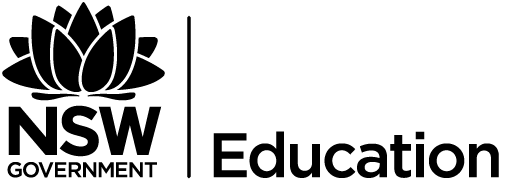 Task 1Task title: An artist in the makingDue date: day/month/week/yearRememberA clip board with the sign sheet will be placed outside the CAPA staff room. Please indicate number of works you are displaying and if you handed in a diary.Find the teacher for help about this if you are not too sure.Specific criteriaYou are required to set up a mini art exhibition in the art open area with the class. You must hand in and display an art diary with ideas and display at least one image or object that you have started (it doesn’t have to be finished at this stage).In class we will look at a range of ideas and sample images.You are to decide what type of materials you would like to use looking at the table belowLook at this list and select one areaNot sure, talk to the teacher!StepsDate distributed:Student signature:Teacher signature:Stage 6 Visual Arts Life SkillsPractical Assignment Task 1Specific marking criteriaYou must hand in an art diary with ideas and at least one image or object that you have started (it doesn’t have to be finished at this stage)Teacher comment and future goals for next term:Signature of teacher:Date:Below is a list that your teacher has to tick off by the end of the yearYou will be given a tick for every outcome you achieve. After you have completed this task the teacher will tick off some of the outcomes you have achieved so far or not.You will not be given a mark.Module 4Visual Arts Objectives Students will develop knowledge, understanding, skills, values and attitudes to:Represent a point of view and interpretations of the world in art making Represent a point of view about the visual arts in critical and historical studiesOutcomes and achievement indicatorsStage 6 Creative Arts Life Skills Syllabus © NSW Education Standards Authority (NESA) for and on behalf of the Crown in right of the State of New South Wales, 2000.Art StyleIdeasCeramicsAnything to do with clay, if you like making 3D things using your hands or the wheel, select this.DrawingIf you like drawing using pencil, coloured pencil or charcoal select thisPhotographyLike taking photos? You can use your phone or camera to come up with some creative shots.PaintingIf you like water colour, spray paint or acrylic paint on any surface (canvas or cardboard to name a few) select this.PrintmakingIf you would like to print your own lino or mono (one off prints) select this.Collection of worksCan’t decide or just love more than one, select this option, you can use a range of options. For example, do a drawing and a ceramic image.Work through these stepsTick when done1Print out some of your favourite images and stick them in, experiment in your art diary, practise techniques.2Select what you are going to use and what you are going to create as a starting point. For example, choose drawing of the pet dog or making it out of clay.3Keep working on the image/ object and add more thing into your diary as you go.4Map out you time making sure ever practical lesson counts.5Continue with ideas in the holidays for next term.6Hand in your work on time, with art diary, set up your show.Feedback from the teacherDid not attempt or show this.You need to make sure you stay on track with this course. Did not display anything in the mini exhibition.Some areas are interesting and well considered, while other areas need a little work, watch your class time and keep at it.Display was lacking attention and care.A fantastic effort so far!Your object / images are carefully created showing your unique style and attention to detail. Extra attention was paid to setting up the art show as well. Well done! I can’t wait to see more!The student handed in at least one image or object, displayed in class ‘mini’ exhibitionThe student handed in an art diary and displayed this with their worksArea of ContentOutcomesA studentAchieved Independently or with supportPracticeVALS1experiences a variety of art making activities using a range of materials, techniques and processesVALS2develops understanding and skills in using a range of 2D, 3D and/or 4D formsConceptual frameworkVALS3explores the function of and relationship between artists, artworks, the world and audiencesVALS4documents and represents ideas about the world including personal, social and cultural experiences and eventsFramesVALS5appreciates, interprets and makes judgments about the meaning and significance of their own and others’ artworksVALS6makes a variety of artworks that reflect their experiences and responses or point of viewRepresentationVALS7explores the ways in which ideas and experiences of the world are represented